                       SAMODZIELNY PUBLICZNY ZAKŁAD OPIEKI ZDROWOTNEJ NR 1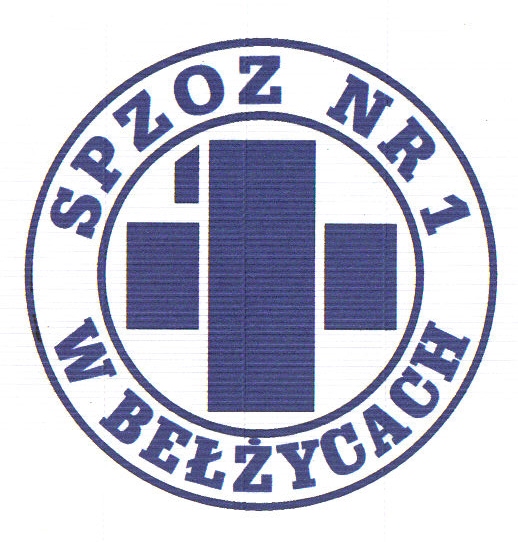 W BEŁŻYCACH24-200 Bełżyce, ul. Przemysłowa 44NIP: 713-28-46-648,	 Regon: 432710721, 	Numer KRS: 0000208113Bank Spółdzielczy w Nałęczowie, Filia w Bełżycach  96 8733 0009 0015 3113 2000 0010Numer postępowania: ZP/D-SJ/23/2023Postępowanie: Dostawa sprzętu medycznego jednorazowego użytku, materiałów diagnostycznych, medycznych oraz odzieży ochronnej, bielizny i pościeli jednorazowej.Informacja o kwocie na sfinansowanie zamówienia Kwota jaką Zamawiający postanawia przeznaczyć na sfinansowanie w/w zamówienia wynosi: Planowana wartość brutto: 112 200 złZestawienie z podziałem na poszczególne zadania:L.p.Nr zadaniaPlanowana wartość brutto1Zadanie nr 19 700,00 zł2Zadanie nr 211 300,00 zł3Zadanie nr 3500,00 zł4Zadanie nr 4220,00 zł5Zadanie nr  51 300,00 zł6Zadanie nr 62 500,00 zł7Zadanie nr 7120,00 zł8Zadanie nr 83800,00zł9Zadanie nr 95 400,00 zł10Zadanie nr 10300,00 zł11Zadanie nr 11500,00 zł12Zadanie nr 124 100,00 zł13Zadanie nr 13410,00 zł14Zadanie nr 142 500,00 zł15Zadanie nr 152 000,00 zł16Zadanie nr 16420,00 zł17Zadanie nr 172 900,00 zł18Zadanie nr 181 200,00 zł19Zadanie nr 191 200,00 zł20Zadanie nr 201 100,00 zł21Zadanie nr 2132 000,0022Zadanie nr 2228 700,00